Характеристика домогосподарствСтруктура сукупних витратСтруктура сукупних ресурсів1 Починаючи з 2002р. – з урахуванням субсидій на відшкодування витрат для придбання скрапленого газу та палива, наданих готівкою.2 У 1999–2002рр. – пільги безготівкові на оплату санаторно-курортних путівок, послуг міжміського транспорту, зв’язку.Розподіл населення за рівнем середньодушових еквівалентних загальних доходів11 Починаючи з 2011 року при розрахунках середньодушових показників, а також показників диференціації населення (домогосподарств) за рівнем матеріального добробуту розпочато використання шкали еквівалентності. Для забезпечення зіставності показників динамічних рядів було здійснено перерахунок даних за 2005-2010рр. з урахуванням шкали еквівалентності та використанням показників доходів в якості критеріїв диференціації.2 У 2005–2006рр. – понад 480 грн.3 У 2007р. – понад 840 грн.4 У 2008-2011рр. – понад 1920 грн.Диференціація життєвого рівня населення11 Починаючи з 2011 року при розрахунках середньодушових показників, а також показників диференціації населення (домогосподарств) за рівнем матеріального добробуту розпочато використання шкали еквівалентності. Для забезпечення зіставності показників динамічних рядів було здійснено перерахунок даних за 2000-2010рр. з урахуванням шкали еквівалентності та використанням показників доходів в якості критеріїв диференціації.Середній розмір місячної пенсії та кількість пенсіонерів(на початок року)*З початку 2008 року середній розмір пенсії (окрім категорії “за віком”) наведено з урахуванням пенсіонерів, звільнених з лав Міністерства Оборони України, Міністерства внутрішніх справ України, Міністерства надзвичайних ситуацій України, Служби безпеки України, Державної податкової служби України, Державної пенітенціарної служби України, призначення і виплати пенсії яким здійснюють органи Пенсійного фонду України, згідно з постановою Кабінету Міністрів України від 02.11.2006 № 1522.Дані про середній розмір призначених місячних пенсій наводяться з урахуванням компенсаційних виплат і цільових допомог, передбачених законодавством.Чисельність населення (за оцінкою) на 1 березня 2015 року та середня чисельність у січні–лютому 2015 року1(осіб)Населення (на 1 січня; тис. осіб)1  За даними Всеукраїнського перепису населення на 5 грудня 2001 року.2 Без урахування тимчасово окупованої території Автономної Республіки Крим і м.Севастополя. Дані попередні.Доходи населення за регіонами України(млн. грн.)продовження
© Держстат України, 1998-2015
Дата останньої модифікації: 21/01/115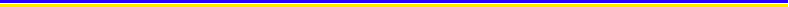 19992000200120022003200420052006200720082009 2010201120122013Середній розмір домогосподарства, осіб2,772,762,732,712,622,622,612,602,602,602,602,592,592,582,58Середній розмір домогосподарства у розрахунку на умовних дорослих, осібXXXXXXXX2,122,122,122,122,112,112,11Розподіл домогосподарств за кількістю осіб у їх складівідсотківвідсотківвідсотківвідсотківвідсотківвідсотківвідсотківвідсотківвідсотківвідсотківвідсотківвідсотківвідсотківвідсотківвідсотківодна особа20,120,921,020,922,422,422,224,624,023,723,223,523,6 22,4 22,6 дві особи28,227,628,129,229,630,229,327,227,127,028,628,328,0 29,9 29,1три особи21,422,022,122,623,523,324,523,425,025,725,225,425,6 25,0 26,7 чотири особи і більше30,329,528,827,324,524,124,024,823,923,623,022,822,8 22,7 21,6 Частка домогосподарств із дітьми до 18 років (%)44,243,642,541,338,937,237,537,737,737,837,837,837,937,937,9Частка домогосподарств без дітей (%)55,856,457,558,761,162,862,562,362,362,262,262,262,162,162,1Розподіл  домогосподарств із дітьми (%) за кількістю дітей у їх складіодна дитина60,061,061,962,364,265,368,365,968,170,772,173,574,975,775,2дві дитини34,333,332,531,830,529,528,329,127,925,524,223,522,621,522,5три дитини і більше5,75,75,65,95,35,23,45,04,03,83,73,02,52,82,3199920002001200220032004200520062007200820092010201120122013Сукупні витрати в середньому за місяць у розрахунку на одне домогосподарство, грн.426,5541,3607,0658,3736,8903,51229,41442,81722,02590,42754,13072,73456,03591,83814,0Структура сукупних витрат домогосподарстввідсотківвідсотківвідсотківвідсотківвідсотківвідсотківвідсотківвідсотківвідсотківвідсотківвідсотківвідсотківвідсотківвідсотківвідсотківСпоживчі сукупні витрати96,693,393,792,893,392,691,190,590,086,287,890,090,290,990,3продукти харчування та безалкогольні напої64,264,061,659,158,657,556,653,251,448,950,051,651,350,250,1алкогольні напої, тютюнові вироби2,93,02,82,62,82,82,92,62,62,23,23,33,43,53,5непродовольчі товари та послуги29,526,329,331,131,932,331,634,736,035,134,635,135,537,236,7в тому числіодяг і взуття………5,45,35,75,75,85,95,95,66,15,86,16,0житло, вода, електроенергія, газ та інші види палива………10,510,49,78,59,610,99,19,49,39,69,99,5предмети домашнього вжитку, побутова техніка та поточне утримання житла………1,72,02,32,62,82,92,82,32,42,22,32,3охорона здоров'я………3,02,82,82,52,52,52,73,13,13,13,43,4транспорт………3,03,33,03,03,73,44,03,83,74,04,34,3зв'язок………1,31,51,82,12,62,62,32,52,72,62,82,8відпочинок і культура………1,92,32,42,62,42,42,51,81,82,02,02,1освіта………1,21,11,31,11,41,31,31,31,31,31,31,2ресторани та готелі………1,11,41,61,72,22,32,42,52,42,52,52,5різні товари і послуги………2,01,81,71,81,71,82,12,32,32,42,62,6Неспоживчі сукупні витрати3,46,76,37,26,77,48,99,510,013,812,210,09,89,19,7Довідково: оплата житла,   комунальних продуктів та послуг8,66,99,09,28,77,76,47,18,56,67,77,68,08,38,0199920002001200220032004200520062007200820092010201120122013Сукупні ресурси в середньому за місяць у розрахунку на одне домогосподарство, грн.332,0422,9520,8608,1708,6911,81321,41611,72012,12892,83015,33469,13841,74134,24454,2Структура сукупних ресурсів домогосподарстввідсотківвідсотківвідсотківвідсотківвідсотківвідсотківвідсотківвідсотківвідсотківвідсотківвідсотківвідсотківвідсотківвідсотківвідсотківГрошові доходи63,868,175,880,081,185,186,487,689,087,988,590,189,991,691,4- оплата праці34,137,140,842,844,945,246,048,450,649,447,947,949,350,950,8- доходи від підприємницької діяльності та самозяйнятості2,62,43,13,23,44,44,94,65,25,35,16,24,64,14,0- доходи від продажу сільськогосподарської продукції3,85,35,55,05,44,84,63,83,63,32,93,43,22,92,8- пенсії, стипендії, соціальні допомоги, надані готівкою116,215,918,020,418,422,224,023,723,023,126,025,925,527,127,2- грошова допомога від родичів, інших осіб та інші грошові доходи7,17,48,48,69,08,56,97,16,66,86,66,77,36,66,6Вартість спожитої продукції, отриманої з особистого підсобного господарства та від самозаготівель23,017,113,110,39,57,06,05,44,84,04,64,84,53,63,8Пільги та субсидії безготівкові на оплату житлово-комунальних послуг, електроенергії, палива3,72,92,52,01,40,90,50,60,70,50,60,50,60,50,5Пільги безготівкові на оплату товарів та послуг з охорони здоров’я, туристичних послуг, путівок на бази відпочинку тощо, на оплату послуг транспорту, зв’язку20,90,90,70,71,00,90,60,60,50,50,60,50,50,50,5Інші надходження8,611,07,97,07,06,16,55,85,07,15,74,14,53,83,8Довідково: загальні доходи, грн.322,5397,8500,4583,2678,6876,31262,11544,41939,12722,82892,03377,23720,94032,94336,9200520062007200820092010201120122013Розподіл населення (%) за рівнем середньодушових  еквівалентних загальних доходів  у місяць, грн.до 480,037,321,59,32,51,90,70,20,30,1480,1–840,0262,778,545,121,217,18,05,03,12,3840,1–1200,03……45,632,132,026,018,712,99,11200,1–1560,0………21,122,127,026,723,921,31560,1–1920,0………11,212,516,420,021,122,11920,1–2280,04………11,914,421,929,414,416,62280,1–2640,0…………………9,410,42640,1–3000,0…………………5,66,73000,1–3360,0…………………3,04,33360,1–3720,0…………………2,22,0понад 3720,0…………………4,15,120002001200220032004200520062007200820092010201120122013Чисельність населення із середньодушовими еквівалентними загальними доходами у місяць, нижчими прожиткового мінімуму:млн. осіб42,740,438,531,123,113,09,75,73,22,63,93,44,03,7у відсотках до загальної чисельності населення87,483,780,567,350,028,421,412,77,15,88,87,89,18,4Довідково: середньорічний розмір прожиткового мінімуму (у середньому на одну особу в місяць, грн.)270,1311,3342,0342,0362,2423,0463,8518,5607,5638,5843,2914,11042,41113,67Квінтильний коефіцієнт диференціації загальних доходів населення, разів2,62,42,42,32,22,12,22,02,02,01,91,91,91,9Квінтильний коефіцієнт фондів (по загальних доходах), разів4,54,24,03,73,73,53,53,63,73,63,53,43,33,3Середній розмір призначеної місячної пенсії пенсіонерам, які перебувають на обліку в органах Пенсійного фонду, грн.Середній розмір призначеної місячної пенсії пенсіонерам, які перебувають на обліку в органах Пенсійного фонду, грн.Середній розмір призначеної місячної пенсії пенсіонерам, які перебувають на обліку в органах Пенсійного фонду, грн.Середній розмір призначеної місячної пенсії пенсіонерам, які перебувають на обліку в органах Пенсійного фонду, грн.Кількість пенсіонерів, тис.всьогоу тому числі:у тому числі:у тому числі:Кількість пенсіонерів, тис.всьогоза вікомза інвалідністюу разі втрати годувальникаКількість пенсіонерів, тис.199638,738,845,633,214487,5199751,950,867,343,614487,2199852,250,968,643,514534,8199960,760,175,947,814520,3200068,969,382,352,014529,8200183,785,294,561,014446,62002122,5127,1129,785,514423,12003136,6141,8142,495,9 14375,92004182,2194,3170,9120,214347,62005316,2323,8305,2262,914065,12006406,8417,7393,2302,814050,02007478,4497,0435,8339,313936,82008*776,0798,9624,4517,513819,02009934,3942,7780,7696,613749,820101032,61039,6884,6807,913721,120111151,91156,01033,8940,013738,020121253,3                          1252,4 1164,3 1053,8 13820,520131470,71464,31359,21252,813639,720141526,11521,61406,51303,813533,3Наявне населенняНаявне населенняПостійне населенняПостійне населенняна 1 березня 2015 рокусередня чисельність
 у січні–лютому  2015 рокуна 1 березня 2015 рокусередня чисельність 
у січні–лютому 2015 рокуУкраїна42895704429125014272606742742864Вінницька1608835160970416017501602619Волинська1042772104284510400441040117Дніпропетровська3272673327465532693643271346Донецька24291809429452942789244281644Житомирська1254500125523312552691256002Закарпатська1259262125941612564291256583Запорізька1763882176490417630931764115Івано-Франківська1383042138279713803161380071Київська1729181172920717234021723428Кіровоградська979324979951972909973536Луганська22217544221884722129472214250Львівська2535996253689725176262518527Миколаївська1163129116373511624141163020Одеська2394968239570523839082384645Полтавська1447159144806714393211440229Рівненська1161130116114111600701160081Сумська1121709112257911195171120387Тернопільська1069324106963010660731066379Харківська2729316273030927136802714673Херсонська1066907106739210654751065960Хмельницька1299841130054212966781297379Черкаська1250211125101412465821247385Чернівецька909646909806906581906741Чернігівська1053706105469010451641046148м.Київ2889838288890628485312847599Чисельність наявного населенняЧисельність наявного населенняЧисельність наявного населенняЧисельність постійного населення Чисельність постійного населення Чисельність постійного населення всього у тому числіу тому числівсього у тому числіу тому числівсього міськесільськевсього чоловікижінки199051838,534869,216969,351556,523826,227730,3199151944,435085,216859,251623,523886,527737,0199252056,635296,916759,751708,223949,427758,8199352244,135471,016773,151870,424046,327824,1199452114,435400,716713,751715,423981,127734,3199551728,435118,816609,651300,423792,327508,1199651297,134767,916529,250874,123591,627282,5199750818,434387,516430,950400,023366,227033,8199850370,834048,216322,649973,523163,526810,0199949918,133702,116216,049544,822963,426581,4200049429,833338,616091,249115,022754,726360,3200148923,232951,715971,548663,622530,426133,2  2002148457,132574,415882,748240,922316,325924,6200348003,532328,415675,147823,122112,525710,6200447622,432146,415476,047442,121926,825515,3200547280,832009,315271,547100,521754,025346,5200646929,531877,715051,846749,221574,725174,5200746646,031777,414868,646465,721434,725031,0200846372,731668,814703,946192,321297,724894,6200946143,731587,214556,545963,421185,024778,4201045962,931524,814438,145782,621107,124675,5201145778,531441,614336,945598,221032,624565,6201245633,631380,914252,745453,320976,724476,6201345553,031378,614174,445372,720962,724410,0201445426,231336,614089,645245,920918,324327,62015242929,329673,113256,242759,7Доходи - всьогоДоходи - всьогоДоходи - всьогоДоходи - всьогоДоходи - всьогоДоходи - всьогоДоходи - всьогоДоходи - всьогоДоходи - всьогоДоходи - всьогоДоходи - всьогоДоходи - всьогоНаявний доходНаявний доходНаявний доходНаявний доходНаявний доходНаявний доходНаявний доходНаявний доходНаявний доходНаявний доходНаявний доходНаявний доход200220032004200520062007200820092010201120122013200220032004200520062007200820092010201120122013Україна185073215672274241381404472061623289845641894286  110117512667531457864154873314161816257821203329827536358647095363449366191584794998898311492441215457Автономна Республіка Крим6558813510022138831683422878303863204639393455625175957324490659837676108061300616957226772366730409357934075744816областіВінницька58147053874712193147881926425170268133360238990442654615747695604701699081182515052194542018126364312653544137323Волинська3445404349416808841410943146621517719137225842574126907274231283904547866388321109821136614840172891954620609Дніпропетровська147571733122241313443869450955684207213888922101868118823124594112331302217124242872965239015523525513969394808889534999995Донецька1957222847294974075350947670579221396596118223135599158003166366148521727023407329454075253011733107628494860109968128767135362Житомирська448153266867941811472151322021620655261243006934110349473510415653907449894011624156271571220231238842705727405Закарпатська3360433754517504913412103160331649220841244462802829102260133554305601271669105120131214815825187382153422512Запорізька7957938111807163602014826424356283701945779522725919162671607171669414132231611820747278912843336530425504848250545Івано-Франківська419151896545912011232147792014321023265043122436186373103302412052767404896611537155631614620716244712782529003Київська706781449929138241742423145316663435842732489905594158894565963437908111681397817876247632591533558387034567347216Кіровоградська3722433553727451899111602154521614920213234432712927695289433794243598970738962118731199015632181512052921485Луганська854010102128851786022042289673986141916513385861967025714856603784510167143081759122786314303267041080476485440557527Львівська922111466143521982323804313614222043813548386360272828757627177886011400160201902524420325133370642064488335587858762Миколаївська455854786754930111246147721995020723260342980033907351253483421853787516889711324151481568920161236642690027948Одеська798210173134671855822457291863936742422529246143570429782856076771710228141731680721031281332966638896457045315461265Полтавська627973349260128311557320283270242823934462392994483546984493456967407104041248115913211352219526873310103538037118Рівненська3872460156757821965612555168651745822362261442955731811299634814403619275579555128101302916855199842295024507Сумська450453886531911411281149651981920318249182834732415334693463416451887376909211892156981581919692226672592026812Тернопільська3119398349426969870811367149991560819587227122610226345245531593958561669678886115991160315020176972002520424Харківська1125313395165242292628188378355197154519671027731688352913338493998112829180422205628961392324061750962598866822671530Херсонська3529420954807664928112070162061673120978240962722129489280032734338611572839315124101254216233191692155123362Хмельницька469354347059986811967155512059621526269873133635458367703754433056127916949412156160671637120995248002843729865Черкаська445253146744939211589151772042421351261942964633484350243461408653007467907011609157021626920347233792637627353Чернівецька2401319841455776701091781221412619161141868221012224081867251332944620551470068856905412211144701640917646Чернігівська429850506303865010433135601790818917231792627729654303933419396050637044835510681139421467518354212832466425306м.Київ1765322769305944334857307774351097811225161439031640571944362187471113914577202242862936708497626871376250103347119500149145159534м.Севастополь128316572107284534414745644771448785103381197313336910119215812168257534494600477965007589886410227Наявний доход у розрахунку на одну особу, грн.Наявний доход у розрахунку на одну особу, грн.Наявний доход у розрахунку на одну особу, грн.Наявний доход у розрахунку на одну особу, грн.Наявний доход у розрахунку на одну особу, грн.Наявний доход у розрахунку на одну особу, грн.Наявний доход у розрахунку на одну особу, грн.Наявний доход у розрахунку на одну особу, грн.Наявний доход у розрахунку на одну особу, грн.Наявний доход у розрахунку на одну особу, грн.Наявний доход у розрахунку на одну особу, грн.Наявний доход у розрахунку на одну особу, грн.Реальний наявний доход, у % до відповідного періоду попереднього рокуРеальний наявний доход, у % до відповідного періоду попереднього рокуРеальний наявний доход, у % до відповідного періоду попереднього рокуРеальний наявний доход, у % до відповідного періоду попереднього рокуРеальний наявний доход, у % до відповідного періоду попереднього рокуРеальний наявний доход, у % до відповідного періоду попереднього рокуРеальний наявний доход, у % до відповідного періоду попереднього рокуРеальний наявний доход, у % до відповідного періоду попереднього рокуРеальний наявний доход, у % до відповідного періоду попереднього рокуРеальний наявний доход, у % до відповідного періоду попереднього рокуРеальний наявний доход, у % до відповідного періоду попереднього рокуРеальний наявний доход, у % до відповідного періоду попереднього року200220032004200520062007200820092010201120122013200220032004200520062007200820092010201120122013Україна2938,03400,34468,46332,17771,010126,013716,314372,818485,621637,925206,426719,4118,0109,1119,6123,9111,8114,8107,690,0117,1108,0113,9106,1Автономна Республіка Крим2422,32974,03838,65432,96567,08589,711515,812036,315480,018231,020751,022793,2115,6108,2119,3124,4109,8115,9106,389,4116,3107,6112,9111,6областіВінницька2707,23211,44059,75791,16980,58963,311676,412191,716018,019090,821734,923000,6116,7107,3115,5125,3108,9112,2103,991,8121,2111,9113,0106,6Волинська2594,02974,13729,55254,26387,68022,610597,310966,814311,916657,718806,919804,9119,9106,9116,1124,7110,9113,6106,391,5121,1108,7112,6106,4Дніпропетровська3165,73701,74907,37015,98632,311439,015459,916386,520739,424302,428771,630300,6115,2106,0121,3126,6110,5111,7107,290,2114,8107,6115,4105,3Донецька3091,43637,64984,07088,98855,911625,716220,117014,021317,324890,329336,631048,5117,6107,9123,2122,2112,1116,6110,989,1113,4106,6114,2104,3Житомирська2541,63040,53985,25568,56754,38864,512022,612179,815775,918716,421288,021652,1119,5111,5118,9119,8110,9117,8107,988,1118,0109,4112,9102,4Закарпатська2072,02678,63444,64821,25757,77323,89664,59764,512699,615002,417191,417929,3115,1113,4121,6124,4109,6116,8111,990,2119,7111,4113,9105,5Запорізька3165,03769,74994,47074,58693,611276,215265,215652,620221,423684,927107,628388,1115,5108,3118,9121,8112,1115,9106,787,9116,7107,7112,6104,9Івано-Франківська2349,12941,33780,25321,66463,48336,011262,811692,415009,417732,620148,420987,8118,4110,0120,7125,7113,1118,3109,890,2118,7110,9113,1105,0Київська3114,63521,74426,86305,07953,810248,814292,415024,919513,922520,126541,727390,6110,8107,5112,7123,6112,9115,3110,790,5119,8108,4116,4104,2Кіровоградська2576,63050,03885,55568,66672,08564,611489,311727,315417,718039,220553,721671,4117,9107,9112,1122,7110,0114,9107,489,6120,7108,1112,3106,0Луганська2615,13150,64139,05900,97343,49620,013411,014071,617850,020879,924024,125590,3118,7112,1120,6123,1110,9111,5110,289,4114,6105,7112,3105,4Львівська2741,83401,64396,16203,17394,79523,812718,313211,316513,819204,421992,323138,3119,3108,7120,7125,9110,5116,1105,088,3113,2107,5112,6106,1Миколаївська2771,23385,34354,76137,57318,49376,512626,513154,216993,420040,722878,023868,8120,4105,8116,8123,2109,2114,1105,489,5117,0108,0112,7104,1Одеська2472,83163,94221,45883,47006,18780,811754,412404,216275,219135,022224,425571,8119,2110,5121,9124,4108,8111,6104,090,4118,1107,7113,9115,4Полтавська3048,13560,14683,56653,58064,210382,313922,014742,617990,920917,424027,225371,2123,7108,2117,7121,0108,6112,7104,191,0111,1107,2113,1106,1Рівненська2560,12984,83787,95344,46540,68285,611124,611316,814629,817326,219859,821165,0118,4106,3115,9122,9114,2113,0107,288,2119,5110,2114,9108,1Сумська2686,33276,74141,15972,07459,29876,313187,213426,416875,519592,922582,323558,6115,4112,5112,3122,7112,8114,0107,888,5114,3107,8113,5104,8Тернопільська2158,12794,63524,25032,76283,48063,510583,010634,213824,216351,318560,618993,8117,0111,9117,5128,1115,3112,9104,586,9120,0109,1112,8103,1Харківська2929,13468,94489,66355,77819,610328,514065,714633,118450,521787,824870,026098,2122,6110,8114,5124,2114,0115,8105,887,5114,8109,5112,2106,1Херсонська2399,62832,33792,05400,56492,28374,511248,111440,314881,717654,319939,921724,0118,6102,2121,8124,1109,6115,9104,188,2118,1108,1111,3108,9Хмельницька2640,33075,34024,15733,36943,18965,311938,612238,215781,018738,221590,622789,0117,2107,6117,3124,5112,7112,4103,988,1116,6109,5113,3105,7Черкаська2481,92961,93883,45534,06795,58782,711987,212517,515769,218246,320717,921633,2114,6109,4118,0122,7112,0113,3108,589,5115,1107,7111,1104,4Чернівецька2028,62741,93607,95078,06078,07738,09793,210013,313503,315992,518107,519438,2116,5109,3123,1124,8108,7114,1102,390,8125,0111,7113,0108,7Чернігівська2769,23256,64228,75979,17201,39337,412353,413155,516625,019465,022769,623599,7118,4110,3115,6121,9108,9114,4105,389,7115,1106,5116,2104,0м.Київ4257,45541,87623,910683,313566,918233,224960,227474,537012,742576,752708,955841,6118,6114,2126,7125,4117,5117,4111,795,5123,4105,7117,8105,8м.Севастополь2399,23149,84177,05723,36790,69093,112111,612566,417078,319918,623186,026584,4123,6117,7125,2122,1107,1120,0106,790,5121,1105,5112,9116,2